รายงานผลการประเมินตนเอง (Self-Assessment Report : SAR)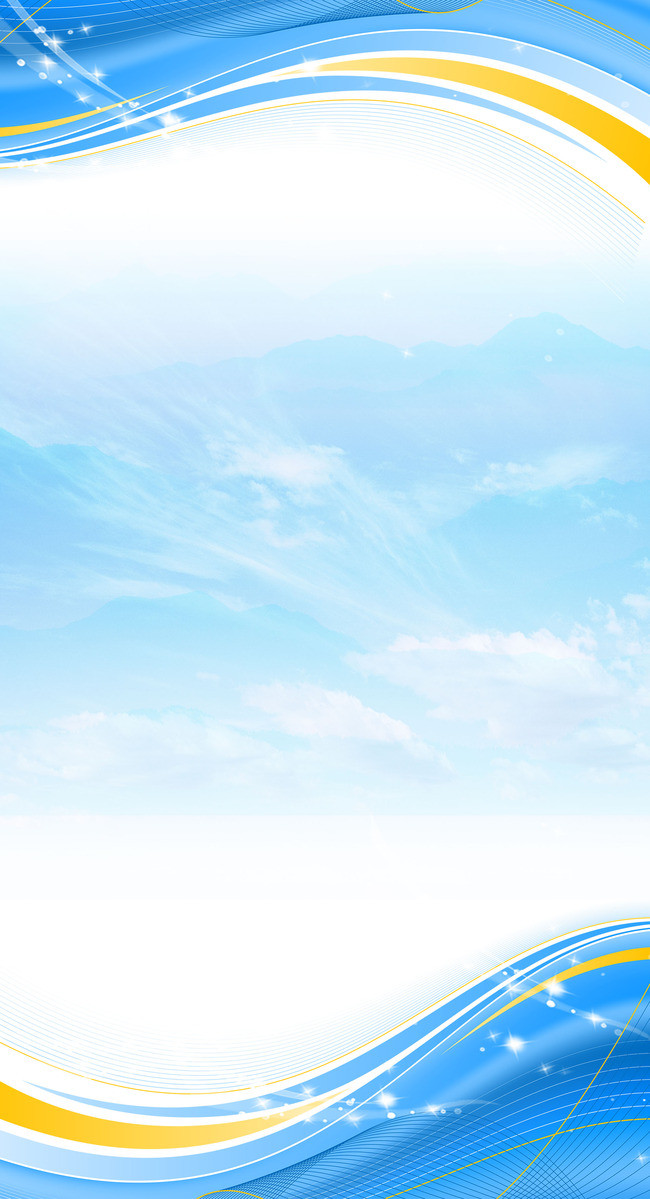  ตามมาตรฐานการศึกษาของสถานศึกษา ประจำปีการศึกษา 2561โรงเรียนมหาภาพกระจาดทองอุปถัมภ์สังกัด สำนักงานเขตพื้นที่การศึกษาประถมศึกษาสมุทรปราการ เขต ๑ สำนักงานคณะกรรมการการศึกษาขั้นพื้นฐาน กระทรวงศึกษาธิการส่วนที่ ๑ข้อมูลพื้นฐาน๑. ข้อมูลทั่วไป	โรงเรียนมหาภาพกระจาดทองอุปถัมภ์  ที่ตั้ง 1999  หมู่ 3  ถนนสุขุมวิท  ตำบลสำโรงเหนือ  อำเภอเมืองสมุทรปราการ  จังหวัดสมุทรปราการ  สังกัดสำนักงานเขตพื้นที่การศึกษาประถมศึกษาสมุทรปราการ เขต 1  โทร 02-7496645   โทรสาร 02-7496645  e-mail : Mahaphab@hotmail.com    website : WWW.MKJ.AC.TH   โรงเรียนเปิดสอนระดับชั้นประถมศึกษาปีที่ 1  ถึงระดับชั้นมัธยมศึกษาปีที่ 6 โรงเรียนมีเนื้อที่ 8 ไร่ 2 งาน 61 ตารางวา  มีเขตพื้นที่บริการ 6 หมู่บ้าน  ได้แก่  หมู่ 1, หมู่ 2, หมู่ 3, หมู่ 6, หมู่ 7 และหมู่ 8 ๒. ข้อมูลผู้บริหาร2.1   ผู้อำนวยการโรงเรียน  นายอิทธิพัทธ์  ธีระวรรณสาร  โทรศัพท์ 099-442-4397 e-mail :  mahaphab@hotmail.com วุฒิการศึกษาสูงสุด ปริญญาโท  สาขา การบริหารการศึกษาดำรงตำแหน่งที่โรงเรียนนี้ตั้งแต่วันที่ 12 ตุลาคม พ.ศ. 2549 จนถึงปัจจุบัน เป็นเวลา  9 ปี 6 เดือน๓. ข้อมูลครูและบุคลากร (ณ วันที่ ๑๐ มิถุนายน ของปีการศึกษาที่รายงาน)๔. ข้อมูลนักเรียน (ณ วันที่ ๑๐ มิถุนายน ของปีการศึกษาที่รายงาน)       ๔.๑ จำนวนนักเรียนในเขตพื้นที่บริการทั้งสิ้น ๖๑๘ คน   อัตราส่วน ครู : นักเรียน เท่ากับ  ๑ : ๑๗    ๔.๒ จำนวนนักเรียนในโรงเรียนทั้งสิ้น  คน  จำแนกตามระดับชั้นที่เปิดสอน ดังนี้ส่วนที่ 2 ผลการประเมินตนเองตามมาตรฐานของสถานศึกษาระดับปฐมวัยมาตรฐานที่ 1 คุณภาพของผู้เรียนระดับคุณภาพ ดี2. วิธีการพัฒนา/ผลที่เกิดจากการพัฒนา ข้อมูล หลักฐาน เอกสารเชิงประจักษ์สนับสนุนผลการประเมินตนเอง               2.1 วิธีการพัฒนา                 สถานศึกษาได้กำหนดไว้ครูผู้สอนดำเนินการพัฒนาผู้เรียนให้มีสุขภาพกายและสุขภาพจิตที่ดี  โดยจัดประสบการณ์การเรียนรู้ในลักษณะบูรณาการตามหน่วยการเรียนรู้โดยยึดผู้เรียนเป็นสำคัญ  จัดกิจกรรมตามตารางประจำวันเพื่อให้ผู้เรียนมีสุขภาพแข็งแรงและมีพัฒนาการทางด้านร่างกายตามแผนการจัดประสบการณ์  ส่งเสริมให้ผู้เรียนได้แสดงออกทางด้านร่างกายตามความถนัดและความสนใจ  จัดช่วงเวลาให้เด็กได้นอนหลับพักผ่อนอย่างเพียงพอ วันละประมาณ 2-3 ชั่วโมง  ให้มีการประเมิน บันทึกและรายงานผลต่อผู้บริหารและผู้ปกครองทราบทุกภาคเรียน              จัดกิจกรรม/งาน/โครงการเพื่อส่งเสริมและพัฒนาผู้เรียนทางด้านร่างกาย  ปลูกฝังให้ผู้เรียนสนใจกิจกรรมการออกกาลังกายโดยจัดประสบการณ์ในลักษณะการบูรณาการตามหน่วยการเรียน  กิจกรรมการพัฒนาความสามารถพัฒนาการ  ทั้ง 4 ด้าน  โครงการอาหารกลางวันและอาหารเสริมนมโรงเรียน การชั่งน้ำหนักและวัดส่วนสูง   การตรวจสุขภาพผู้เรียน  การแปรงฟันหลังอาหาร การล้างมือก่อนและหลังรับประทานอาหาร  กิจกรรมสุขภาพอนามัยตนเอง การทดสอบสมรรถภาพทางกาย    กิจกรรมการแข่งขันกีฬาเชื่อมความสัมพันธ์บ้านและโรงเรียน   	2.2 ผลที่เกิดจากการพัฒนา              ผลการประเมินตามมาตรฐานที่ 1  ทุกตัวบ่งชี้  โดยการจัดกิจกรรม/งาน/โครงการที่หลากหลาย  เพื่อให้ผู้เรียน  มีพัฒนาการด้านร่างกาย  โดยสังเกตจากสภาพจริง พบว่า ครูสอนเด็กให้มีความตระหนัก  ส่งเสริมให้เด็กเกิดพฤติกรรมตามกิจกรรม/งาน/โครงการและหน่วยการเรียนรู้ที่กำหนด  ส่งผลให้เด็กมีน้ำหนักส่วนสูงตามเกณฑ์มาตรฐานของกรมอนามัย  มีสุขภาพร่างกายสมบูรณ์แข็งแรงตามวัย   มีทักษะในการเคลื่อนไหวตามวัย  การใช้และการประสานสัมพันธ์กันของกล้ามเนื้อใหญ่กล้ามเนื้อเล็ก   และความสัมพันธ์ระหว่างมือกับตาได้เหมาะสมตามวัย  มีสุขนิสัยในการดูแลสุขภาพอนามัยและความปลอดภัยของตนเองได้เหมาะสมตามวัย   สามารถปฏิบัติตนตามข้อตกลงเกี่ยวกับความปลอดภัยของชั้นเรียน  บอกโทษและปฏิเสธ  สิ่งเสพติด สิ่งมอมเมาสำหรับเด็ก  หลีกเลี่ยงต่อสภาวะที่เสี่ยงต่อโรค อุบัติเหตุ ภัยและ  สิ่งเสพติดของเด็กได้  มีผลการประเมินคุณภาพตามมาตรฐานที่ 1  ในระดับ 3  ดี2.3 ข้อมูล หลักฐาน เอกสารเชิงประจักษ์สนับสนุนผลการประเมินตนเอง               สถานศึกษากำหนดแผนพัฒนาผู้เรียนอย่างต่อเนื่อง  โดยประสานกับ โรงพยาบาลส่งเสริมสุขภาพ  เจ้าหน้าที่สาธารณสุข  เข้าร่วมประเมินตามมาตรฐานโรงเรียนส่งเสริมสุขภาพ พัฒนาครูเพื่อยกระดับความสามารถในการจัดการเรียนรู้ที่เน้นสุขภาพอนามัย เพื่อพัฒนาผู้เรียนให้มีสมรรถนะทางด้านร่างกายตามเกณฑ์มาตรฐานร้อยละ 100 จัดการรณรงค์เรื่องการรับประทานอาหาร ให้ถูกสุขลักษณะ ครบ 5 หมู่ และส่งเสริมให้เด็กรักการออกกำลังกายควบคู่ไปกับการจัดการเรียนการสอนที่สอดแทรกความเกี่ยวกับการดูแลรักษาสุขภาพ  และให้มีการติดตามนิเทศการสอนของครูอย่างเป็นระบบและเข้มแข็ง ซึ่งเด็กสามารถมีพัฒนาการด้านสติปัญญา สื่อสารได้ มีทักษะการคิดพื้นฐาน และแสวงหาความรู้ได้ ร้อยละ 100 โดยสถานศึกษามีการรายงาน สรุป โครงการ/กิจกรรม ต่างๆเช่น โครงการส่งเสริมศักยภาพผู้เรียนระดับปฐมวัย  โครงการส่งเสริมสมรรถภาพและสุนทรียภาพผู้เรียน โครงการหนูน้องสุขภาพดี และโครงการส่งเสริมค่านิยม 12 ประการ เป็นต้น	2.4  จุดเด่น จุดที่ควรพัฒนา แผนพัฒนาคุณภาพเพื่อยกระดับให้สูงมาตรฐานที่ 2 กระบวนการบริหารและการจัดการ        1.ระดับคุณภาพ ดี        2. วิธีการพัฒนา/ผลที่เกิดจากการพัฒนา ข้อมูล หลักฐาน เอกสารเชิงประจักษ์สนับสนุนผลการประเมินตนเอง	2.1 วิธีการพัฒนา              สถานศึกษาได้พัฒนาครูและบุคลากรให้สามารถปฏิบัติงานตามบทบาทหน้าที่ได้อย่างมีประสิทธิภาพ  ส่งเสริมให้ครูทุกคนได้พัฒนาตนเองอยู่เสมอ  เข้าร่วมการประชุม/อบรม/สัมมนาทั้งตามที่หน่วยงานต้นสังกัด  หน่วยงานที่เกี่ยวข้อง  และสถานศึกษาจัดร่วมกับสถาบัน/สำนักพิมพ์ต่างๆ  มีการศึกษาดูงานครูและบุคลากรปฐมวัย  เพื่อให้มีความเข้าใจในหลักสูตรการศึกษาปฐมวัย   จัดทำคู่มือหลักสูตรการศึกษาปฐมวัย   พัฒนาหลักสูตรการศึกษาปฐมวัยของสถานศึกษา   ครอบคลุมพัฒนาการผู้เรียนทั้ง 4 ด้าน    จัดทำแผนการจัดประสบการณ์ให้ทันสมัย  ปรับให้มีการเรียนรู้เรื่องอาเซียน ให้มีคุณธรรม   พัฒนาครูให้สามารถจัดประสบการณ์ต่างๆ ให้กับผู้เรียนได้อย่างเหมาะสม   พัฒนาเครื่องมือการวัดและประเมินพัฒนาการของผู้เรียนอย่างหลากหลาย    ครูบริหารจัดการชั้นเรียนที่ส่งเสริมให้เด็กมีพฤติกรรมที่เหมาะสม   เน้นสร้างความ สัมพันธ์ระหว่างครูกับนักเรียนในเชิงบวกและเกื้อกูลโดยเน้นผู้เรียนเป็นสำคัญ  ให้ครูจัดสิ่งแวดล้อมทั้งภายในและภายนอกห้องเรียนที่ส่งเสริมให้เด็กเกิดการเรียนรู้              กระตุ้นให้ครูปฏิบัติงานตามบทบาทหน้าที่ ตามมาตรฐานวิชาชีพด้วยความมุ่งมั่นและทุ่มเท  สร้างเสริมคุณธรรม จริยธรรม ตามจรรยาบรรณวิชาชีพ  พัฒนาศักยภาพครูสู่ความเป็นมืออาชีพ                       	จัดการศึกษาเด็กเป็นรายบุคคล มีการวิจัยเพื่อแก้ปัญหาและพัฒนาผู้เรียน  มีการประเมินเด็กเป็นราย บุคคลโดยใช้แบบประเมินพฤติกรรมเด็ก และบันทึกผลการพัฒนาเด็กโดยครูประจำชั้น  มีการสรุปผลการประเมิน  จัดทำสมุดรายงานประจำตัวเด็กเพื่อรายงานผลพัฒนาการเด็กในทุกด้านเป็นประจำภาคเรียน เสนอต่อผู้ปกครองและผู้ที่เกี่ยวข้อง  ตลอดจนมีการส่งต่อข้อมูลผู้เรียนในระดับสูงขึ้น	2.2 ผลที่เกิดจากการพัฒนา              จากการจัดโครงการ/กิจกรรม/งานต่างๆ อย่างหลากหลาย ทำให้ครูเข้าใจปรัชญา หลักการ และธรรมชาติของการจัดการศึกษาปฐมวัย และสามารถนามาประยุกต์ใช้ใน การจัดประสบการณ์ สามารถจัดทำแผนการจัดประสบการณ์ที่สอดคล้องกับหลักสูตรการศึกษาปฐมวัย และสามารถจัดประสบการณ์การเรียนรู้ที่หลากหลาย สอดคล้องกับความแตกต่างระหว่างบุคคล บริหารจัดการชั้นเรียนที่สร้างวินัยเชิงบวก ใช้สื่อและเทคโนโลยีที่เหมาะสม สอดคล้องกับพัฒนาการของเด็ก ใช้เครื่องมือการวัดและประเมินพัฒนาการของเด็กอย่างหลากหลาย และสรุปรายงานผลพัฒนาการของเด็กแก่ผู้ปกครอง สามารถวิจัยและพัฒนาการจัดการเรียนรู้ที่ตนรับผิดชอบ และใช้ผลการประเมินมาปรับใช้กับการจัดประสบการณ์ จัดสิ่งแวดล้อมให้เกิดการเรียนรู้ได้ตลอดเวลา มีปฏิสัมพันธ์ที่ดีกับเด็ก และผู้ปกครอง จัดทำสารนิทัศน์และนำมาไตร่ตรองเพื่อใช้ประโยชน์ในการพัฒนาเด็ก และมีวุฒิและความรู้ความสามารถในด้านการศึกษาปฐมวัย  ครูปฏิบัติหน้าที่ตามมาตรฐานวิชาชีพ  ด้วยความมุ่งมั่น  ทุ่มเทการสอนอย่างเต็มเวลาและเต็มความสามารถ  เพื่อพัฒนาผู้เรียนให้มีคุณภาพบรรลุเป้าหมายของหลักสูตร  มีความเข้าใจปรัชญา  หลักการ และธรรมชาติของการจัดการศึกษาปฐมวัย  จัดทำแผนการจัดประสบการณ์ที่สอดคล้องกับหลักสูตรการศึกษาปฐมวัย  บริหารจัดการชั้นเรียนที่สร้างวินัยเชิงบวก  ใช้สื่อและเทคโนโลยีสอดคล้องกับพัฒนาการของผู้เรียน  ใช้เครื่องมือการวัดและประเมินพัฒนาการอย่างหลากหลาย  มีการวิจัยเพื่อพัฒนาการจัดการเรียนรู้  พร้อมกับจัดสิ่งแวดล้อมให้เอื้อต่อการเรียนรู้  มีปฏิสัมพันธ์ที่ดี  มีวุฒิและความรู้ความสามารถในด้านการจัดการศึกษาปฐมวัย  สามารถจัดทำสารนิทัศน์เพื่อใช้ประโยชน์ในการพัฒนาเด็ก  มีผลการประเมินคุณภาพ ในระดับ 3  ดี	2.3 ข้อมูล หลักฐาน เอกสารเชิงประจักษ์สนับสนุนผลการประเมินตนเอง             สถานศึกษามีนโยบายที่จะพัฒนาหลักสูตรสถานศึกษาอย่างต่อเนื่อง  และให้มีความสอดคล้องกับความต้องการของผู้ปกครอง  ชุมชนและท้องถิ่น  ตลอดจนให้มีความทันสมัย  และทันต่อเหตุการณ์อยู่เสมอผู้บริหารสนับสนุนให้ครูได้เข้ารับการพัฒนาตนเป็นประจำตลอดปีการศึกษา  และนำความรู้ที่ได้มาพัฒนาตนเองและขยายผลให้กับเพื่อนครูเพื่อนำใช้ในการจัดประสบการณ์สำหรับพัฒนาผู้เรียน  มีการนำผลการวิจัยและผลการประเมินตนเอง (SAR) ของสถานศึกษามาปรับปรุงและพัฒนาคุณภาพการจัดการศึกษาอย่างต่อเนื่องทุกปีการศึกษา มีแผนปฏิบัติการ หลักสูตร หลักสูตรปฐมวัย รายงานผลการเข้าร่วมอบรมพัฒนาของครูและบุคลากร โครงการเรียนรู้สู่โลกกว้าง โครงการจัดหา/จัดทำเครื่องเล่นสนาม เป็นต้น	2.4  จุดเด่น จุดที่ควรพัฒนา แผนพัฒนาคุณภาพเพื่อยกระดับให้สูงมาตรฐานที่ 3 การจัดประสบการณ์ที่เน้นเด็กเป็นสำคัญ        1.ระดับคุณภาพ ดี        2. วิธีการพัฒนา/ผลที่เกิดจากการพัฒนา ข้อมูล หลักฐาน เอกสารเชิงประจักษ์สนับสนุนผลการประเมินตนเอง    	2.1 วิธีการพัฒนา          จัดการศึกษาปฐมวัยมุ่งเน้นความสำคัญของการพัฒนาการในทุกๆ ด้าน  ทั้งทางด้านร่างกาย   อารมณ์จิตใจ  สังคม และสติปัญญา  มีความรู้  คุณธรรม  จริยธรรม  และวัฒนธรรมในการดำรงชีวิต ซึ่งเป็นการจัดประสบการณ์การเรียนรู้ที่เน้นผู้เรียนเป็นสำคัญ  เพื่อสามารถอยู่ร่วมกับผู้อื่นได้อย่างเป็นสุข  ภายใต้คำว่า  เก่ง  ดี   มีสุข ประสบการณ์ในรูปแบบบูรณาการการเรียนรู้ แบบเรียนผ่านเล่น เพื่อให้เด็กได้ประสบการณ์ตรง เกิดการเรียนรู้และมีการพัฒนาทั้งทางด้านร่างกาย อารมณ์จิตใจ  สังคม และสติปัญญา ซึ่งสามารถยืดหยุ่นได้ความเหมาะสมและสอดคล้องกับหลักสูตรปฐมวัย ทั้งในห้องเรียนและนอกห้องเรียน  มีการใช้สื่อและเทคโนโลยีที่เหมาะสมกับวัย  จัดประสบการณ์การเรียนรู้ที่ครอบคลุมพัฒนาการในทุกๆด้านให้เหมาะสมกับวัย ดังนี้ ด้านร่างกาย พัฒนาการเคลื่อนไหวทางร่างกาย เด็กเคลื่อนไหวอย่างเหมาะสมตามจินตนาการเพื่อให้ร่างกายทุกส่วนทั้งกล้ามเนื้อมัดใหญ่มัดเล็กให้ทำงานอย่างมีประสิทธิภาพด้านอารมณ์ จิตใจ เด็กมีพัฒนาการด้านอารมณ์ความรู้สึกได้อย่างเหมาะสม  รู้จักยับยั้งชั่งใจ รู้จักการรอคอย กล้าแสดงออก ช่วยเหลือแบ่งปันมีความรับผิดชอบด้านสังคม เด็กช่วยเหลือตัวเองในการปฏิบัติกิจวัตรประจำวันได้  มีวินัยในตนเอง เล่นร่วมกับผู้อื่นได้ มีสัมมาคารวะต่อผู้ใหญ่ด้านสติปัญญา มีความคิดร่วมยอด รู้จักการแก้ปัญหา สื่อสารและมีทักษะความคิดพื้นฐานแสวงหาความรู้ได้อย่างเหมาะสมตามวัย จัดประสบการณ์การเรียนรู้ที่ส่งเสริมให้เด็กได้ประสบการณ์โดยตรง จากการเรียนผ่านการเล่น โดยลงมือปฏิบัติจริงด้วยตนเองและการเรียนรู้รายกลุ่ม  เพื่อก่อให้เกิดความมีน้ำใจ ความสามัคคี การแบ่งปัน  และการรอคอย  เพื่อส่งผลให้เด็กเกิดการเรียนรู้ได้อย่างมีความสุข จัดบรรยากาศในชั้นเรียนที่ส่งเสริมความสนใจให้แก่ผู้เรียน ชั้นเรียนมีบรรยากาศเต็มไปด้วยความอบอุ่น  ความเห็นอกเห็นใจ  มีความเอื้อเผื่อเผื่อแต่ต่อกันและกัน  ซึ่งเป็นแรงจูงใจภายนอกที่กระตุ้นให้ผู้เรียนรักการอยู่ร่วมกันในชั้นเรียน  และปลูกฝังคุณธรรม  จริยธรรม ให้แก่เด็กนักเรียน ห้องเรียนมีบรรยากาศ  แจ่มใส  กว้างขวางพอเหมาะ มีมุมส่งเสริมประสบการณ์การเรียนรู้  มีการตกแต่งห้องเรียนให้สดใส  และมีสื่อการเรียนรู้ที่เอื้อต่อการจัดประสบการณ์การเรียนการสอน การประเมินพัฒนาการของเด็กปฐมวัย2.2 ผลที่เกิดจากการพัฒนา      จากการจัดประสบการณ์การเรียนรู้  และการจัดกิจวัตรประจำวัน   ด้วยเครื่องมือและวิธีการที่หลากหลาย เช่น การสังเกต  การสอบถาม  การสำรวจ  และการวิเคราะห์ผลพัฒนาการของเด็ก  โดยให้ผู้ปกครองมีส่วนร่วม  เพื่อได้นำผลการประเมินไปพัฒนาศักยภาพของเด็กและพัฒนาการจัดประสบการณ์การเรียนรู้ในชั้นเรียนเพื่อพัฒนาครูอย่างเพียงพอและทั่วถึง มีการกำหนดมาตรฐานการศึกษาของสถานศึกษาที่สอดคล้องกับมาตรฐานการศึกษาปฐมวัย  และอัตลักษณ์ที่สถานศึกษากำหนด  มีการจัดทำแผนการจัดประสบการณ์ที่สอดคล้องกับมาตรฐานตามหลักสูตรการศึกษาปฐมวัย  มีการประเมินผลตรวจสอบคุณภาพภายในสถานศึกษา  ติดตามผลการดำเนินงานและจัดทำรายงานผลการประเมินตนเองประจำปี  มีการนำผลการประเมินไปปรับปรุงพัฒนาคุณภาพสถานศึกษา  โดยทุกฝ่ายมีส่วนร่วม  พร้อมทั้งรายงานผลการประเมินตนเองให้หน่วยงานต้นสังกัดอย่างต่อเนื่อง2.3 ข้อมูล หลักฐาน เอกสารเชิงประจักษ์สนับสนุนผลการประเมินตนเอง	- มุมประสบการณ์	- แบบบันทึกการพัฒนาการของเด็ก	- รายงานผลการประเมินตนเอง	- บรรยากาศ ห้องเรียนแจ่มใส มีมุมส่งเสริมประสบการณ์การเรียนรู้  	- การจัดกิจวัตรประจำวัน   2.4  จุดเด่น จุดที่ควรพัฒนา แผนพัฒนาคุณภาพเพื่อยกระดับให้สูงแผนพัฒนาคุณภาพเพื่อยกระดับให้สูงขึ้น1)  โครงการปรับปรุงหลักสูตรปฐมวัย2)  โครงการพัฒนาแหล่งเรียนรู้ภายในโรงเรียน3)  โครงการพัฒนาเครื่องเล่นสนาม4)  โครงการส่งเสริมศักยภาพผู้เรียนระดับปฐมวัย5)  โครงการส่งเสริมสุขภาพและสุนทรียภาพผู้เรียน6)  โครงการส่งเสริมคุณธรรม จริยธรรมและค่านิยมที่พึงประสงค์7)  โครงการสืบสานวัฒนธรรมประเพณีท้องถิ่นและวันสำคัญสรุปมาตรฐานการศึกษาของสถานศึกษา ระดับปฐมวัย 1. ระดับคุณภาพ  ดี2. วิธีการพัฒนา/ผลที่เกิดจากการพัฒนา ข้อมูล หลักฐาน เอกสารเชิงประจักษ์ ที่สนับสนุนผลการประเมินตนเอง    2.1 วิธีการพัฒนา/ผลที่เกิดจากการพัฒนา	-  ด้านคุณภาพของเด็ก  ได้มีการพัฒนาการเด็กทั้ง 4 ด้านทั้งด้านร่างกาย  อารมณ์ จิตใจ ด้านสังคม และสติปัญญา	-  ด้านกระบวนการบริหารและจัดการ  จัดให้ครูมีเพียงพอกับชั้นเรียน  จัดสภาพแวดล้อมและสื่อการเรียนรู้และจัดให้มีสื่อเทคโนโลยีเพื่อการเรียนรู้สนับสนุนการจัดประสบการณ์	-  การจัดประสบการณ์ที่เน้นเด็กเป็นสำคัญ  จัดประสบการณ์ที่ส่งเสริมให้เด็กมีพัฒนาการทุกด้านอย่างสมดุล  สร้างโอกาสให้เด็กได้รับประสบการณ์ตรงเล่นอย่างมีความสุข มีการจัดบรรยากาศที่เอื้อต่อการเรียนรู้		2.2 ข้อมูล หลักฐาน เอกสารเชิงประจักษ์ ที่สนับสนุนผลการประเมินตนเอง            - โครงการต่าง ๆ              - กิจกรรมการจัดประสบการณ์             -   รูปภาพ             - ผลงานเด็ก3. จุดเด่น จุดที่ควรพัฒนา แผนพัฒนาคุณภาพเพื่อยกระดับให้สูงขึ้นแผนพัฒนาคุณภาพเพื่อยกระดับให้สูงขึ้น 	1)  โครงการการประเมินผลการใช้หลักสูตร2)  โครงการพัฒนาระบบดูแลช่วยเหลือผู้เรียนอย่างเข้มแข็ง และทั่วถึง3)  โครงการพัฒนาศักยภาพเด็กปฐมวัย๔)  โครงการต้นกล้าคุณธรรมบัญชีงบหน้าสรุปผลการดำเนินงานมาตรฐานการศึกษา ระดับปฐมวัยโรงเรียนมหาภาพกระจาดทองอุปถัมภ์มาตรฐานที่ 1 คุณภาพเด็กมาตรฐานที่ 2 กระบวนการบริหารและการจัดการมาตรฐานที่ 3  การจัดประสบการณ์ที่เน้นเด็กเป็นสำคัญประเภทบุคลากรเพศเพศระดับการศึกษาสูงสุดระดับการศึกษาสูงสุดระดับการศึกษาสูงสุดระดับการศึกษาสูงสุดอายุเฉลี่ย (ปี)หมายเหตุประเภทบุคลากรชายหญิงต่ำกว่า ป.ตรีป.ตรีป.โทป.เอกอายุเฉลี่ย (ปี)หมายเหตุผู้อำนวยการ1---1-55รองผู้อำนวยการ------60ครูประจำการ1033-3214-38ครูอัตราจ้าง26-8--30นักการ/ภารโรง2-2-50รวม153924015-47ระดับชั้นจำนวนห้องเพศเพศรวมเฉลี่ยต่อห้องระดับชั้นจำนวนห้องชายหญิงรวมเฉลี่ยต่อห้องอนุบาล113173030ประถมศึกษาปีที่ 1112132525ประถมศึกษาปีที่ 2117133030ประถมศึกษาปีที่ 3220375725ประถมศึกษาปีที่ 4128164425ประถมศึกษาปีที่ 5227265325ประถมศึกษาปีที่ 63715412540รวมประถมศึกษา11 172176364200มัธยมศึกษาปีที่ 13697013935มัธยมศึกษาปีที่ 24607513534มัธยมศึกษาปีที่ 33604610635รวมมัธยมศึกษาตอนต้น1018919138035มัธยมศึกษาปีที่ 411592424มัธยมศึกษาปีที่ 5112102222มัธยมศึกษาปีที่ 6121153636รวมมัธยมศึกษาตอนปลาย348348227รวมนักเรียนทั้งหมด24409401826262จุดเด่นจุดที่ควรพัฒนาเด็กมีร่างกายเติบโตตามวัย มีน้ำหนักส่วนสูงตามเกณฑ์ มีทักษะการเคลื่อนไหวตามวัย สามารถดูแลสุขภาพและหลีกเลี่ยงต่ออุบัติเหตุ ภัยและสิ่งเสพติด มีคุณธรรม จริยธรรม ค่านิยมที่พึงประสงค์ มีจิตสำนึกในการอนุรักษ์และพัฒนาสิ่งแวดล้อม ทำงานร่วมกับผู้อื่นได้อย่างมีความสุข มีอารมณ์ แจ่มใส ร่าเริง สนุกสนาน ร่วมกิจกรรมอยู่ในสังคมได้อย่างมีความสุขตามกิจกรรมประจำวันอย่างดี- ด้านการมีความคิดรวบยอด การแก้ปัญหาที่เกิดจากการอ่าน- การทำกิจกรรมเสริมสติปัญญาให้เหมาะสมตามวัย- การพัฒนา ปลูกฝังในเรื่องสุขนิสัยที่ดี เช่น การล้างมือก่อนรับประทานอาหาร ล้างมือก่อนออกจากห้องน้ำ ห้องส้วม และการเลือกรับประทานอาหารที่มีประโยชน์ ให้เป็นนิสัย- การยืนตรงเมื่อได้ยินเพลงชาติ- การใช้คำพูดขอบคุณ ขอโทษ- การใช้วาจาสุภาพเหมาะสมกับวัยจุดเด่นจุดที่ควรพัฒนา- มีหลักสูตรครอบคลุมพัฒนาการทั้ง 4 ด้าน สอดคล้องกับบริบทของท้องถิ่น- การจัดสิ่งอำนวยความสะดวกให้บริการด้านสื่อเทคโนโลยีสารสนเทศ อุปกรณ์เพื่อสนับสนุนการจัดการประสบการณ์- ครูได้รับการพัฒนาด้านวิชาชีพ- จัดครูให้เพียงพอต่อชั้นเรียน- ส่งเสริมให้ครูมีความเชี่ยวชาญด้านการจัดประสบการณ์- จัดสภาพแวดล้อมและสื่อเพื่อการเรียนรู้ อย่างปลอดภัยและพอเพียง- กำหนดแผนการพัฒนาครูอย่างชัดเจนจุดเด่นจุดที่ควรพัฒนา- เด็กมีพัฒนาการการอย่างสมดุล- เด็กเรียนรู้ จากการเล่นและปฏิบัติกิจกรรม- มีบรรยากาศ สภาพห้องเรียนเอื้อต่อการเรียนรู้- ประเมินผลเด็กด้วยวิธีการหลากหลาย- จัดอุปกรณ์สื่อการเรียนการสอนที่หลากหลาย- พัฒนาเครื่องเล่นสนามและระบบสาธารณูปโภค- จัดกิจกรรมส่งเสริมเด็กเรียนรู้การอยู่ร่วมกันจุดเด่นจุดที่ควรพัฒนา   -  เด็กมีพัฒนาการสมดุล   -  มีโครงการส่งเสริมพัฒนาการเด่นชัด   - มีหลักสูตรการศึกษาปฐมวัยที่นำสู่การปฏิบัติได้อย่างมีประสิทธิภาพ  - การช่วยเหลือตนเองทั้งที่บ้านและโรงเรียน  - ประสานความร่วมมือกับผู้ปกครองให้มีส่วนร่วมในการจัดประสบการณ์เด็กประเด็นพิจารณาโครงการ/กิจกรรมหลักฐานเชิงประจักษ์/ผลงานโดดเด่น1. มีพัฒนาการด้านร่างกาย แข็งแรง มีสุขนิสัยที่ดี และดูแลความปลอดภัยของตนเองได้โครงการส่งเสริมศักยภาพทักษะพื้นฐานผู้เรียนระดับปฐมวัย-กิจกรรมหนูน้อยวัยใสใส่ใจสุขภาพ-รายงานกิจกรรมตามโครงการ-บันทึกการดื่มนมแปรงฟัน- บันทึกน้ำหนักส่วนสูง/ภาวะโภชนาการ2. มีพัฒนาการด้านอารมณ์ จิตใจ ควบคุมและแสดงออกทางอารมณ์ได้โครงการส่งเสริมศักยภาพทักษะพื้นฐานผู้เรียนระดับปฐมวัย-กิจกรรมเริงเล่นเต้นDancer-รายงานกิจกรรมตามโครงการ-รูปภาพการจัดกิจกรรม3. มีพัฒนาการด้านสังคม ช่วยเหลือตนเอง และเป็นสมาชิกที่ดีของสังคม โครงการส่งเสริมศักยภาพทักษะพื้นฐานผู้เรียนระดับปฐมวัย-กิจกรรมอนุรักษ์วัฒนธรรมไทย-รายงานกิจกรรมตามโครงการ-รูปภาพการจัดกิจกรรม4. มีพัฒนาการด้านสติปัญญา สื่อสารได้มีทักษะการคิดพื้นฐาน และแสวงหาความรู้ได้โครงการส่งเสริมศักยภาพทักษะพื้นฐานผู้เรียนระดับปฐมวัย-กิจกรรมเรียนรู้สู่โลกกว้าง-รายงานกิจกรรมตามโครงการ-รูปภาพการจัดกิจกรรมประเด็นพิจารณาโครงการ/กิจกรรมหลักฐานเชิงประจักษ์/ผลงานโดดเด่น1. มีหลักสูตรครอบคลุมพัฒนาการทั้ง  4 ด้าน สอดคล้องกับบริบทของท้องถิ่น-กิจกรรมบูรณาการปรัชญาเศรษฐกิจพอเพียงสู่การเรียนการสอน- รูปภาพการจัดกิจกรรม2. จัดครูให้เพียงพอกับชั้นเรียน-กิจกรรมโรงเรียนจัดหาพี่เลี้ยงเด็กปฐมวัย-3. ส่งเสริมให้ครูมีความเชี่ยวชาญ ด้านการโครงการพัฒนาบุคลากร-กิจกรรม PLCรายงานกิจกรรมตามโครงการ-รูปภาพการจัดกิจกรรมประเด็นพิจารณาโครงการ/กิจกรรมหลักฐานเชิงประจักษ์/ผลงานโดดเด่นจัดประสบการณ์-  กิจกรรมประชุมเชิงปฏิบัติการ- กิจกรรมอบรมคูปองครู  -เกียรติบัตร  -การขยายผลสู่เพื่อนครู4. จัดสภาพแวดล้อมและสื่อเพื่อการเรียนรู้ อย่างปลอดภัย และเพียงพอโครงการส่งเสริมให้สถานศึกษาเป็นสังคมแห่งการเรียนรู้-กิจกรรมปรับปรุงสภาพแวดล้อมพัฒนาแหล่งเรียนรู้-ห้องปฏิบัติการ-หลักฐานการใช้ห้องคอมพิวเตอร์-ตารางกิจกรรม(ผนวกกิจกรรมกลางแจ้ง)5. ให้บริการสื่อเทคโนโลยีสารสนเทศและสื่อการเรียนรู้เพื่อสนับสนุนการจัดประสบการณ์โครงการส่งเสริมให้สถานศึกษาเป็นสังคมแห่งการเรียนรู้-กิจกรรมจัดหาสื่อการเรียนการสอน-สื่อในห้องเรียน-ห้องปฏิบัติการ6. มีระบบบริหารคุณภาพที่เปิดโอกาสให้ผู้เกี่ยวข้องทุกฝ่ายมีส่วนร่วมโครงการส่งเสริมระบบประกันคุณภาพภายในสถานศึกษารายงานผลการประเมินตนเอง-การนิเทศติดตามประเด็นพิจารณาโครงการ/กิจกรรมหลักฐานเชิงประจักษ์/ผลงานโดดเด่น1. จัดประสบการณ์ที่ส่งเสริมให้เด็กมีพัฒนาการทุกด้านอย่างสมดุลเต็มศักยภาพโครงการส่งเสริมศักยภาพทักษะพื้นฐานผู้เรียนระดับปฐมวัย-กิจกรรมเปิดบ้านอนุบาล-รายงานกิจกรรมตามโครงการ-รูปภาพการจัดกิจกรรม2. สร้างโอกาสให้เด็กได้รับประสบการณ์ตรง เล่น และปฏิบัติอย่างมีความสุขโครงการส่งเสริมศักยภาพทักษะพื้นฐานผู้เรียนระดับปฐมวัย-กิจกรรมเรียนรู้สู่โลกกว้าง-รายงานกิจกรรมตามโครงการ-รูปภาพการจัดกิจกรรม3. จัดบรรยากาศที่เอื้อต่อการเรียนรู้ใช้สื่อและเทคโนโลยีที่เหมาะสมกับวัยโครงการส่งเสริมศักยภาพทักษะพื้นฐานผู้เรียนระดับปฐมวัย-กิจกรรมเปิดบ้านอนุบาล-รายงานกิจกรรมตามโครงการ-รูปภาพการจัดกิจกรรม4. ประเมินพัฒนาการเด็กตามสภาพจริงและนำผลการประเมินพัฒนาการเด็กไปปรับปรุงการจัดประสบการณ์และพัฒนาเด็กโครงการส่งเสริมศักยภาพทักษะพื้นฐานผู้เรียนระดับปฐมวัย-กิจกรรมเปิดบ้านอนุบาล-รายงานกิจกรรมตามโครงการ-รูปภาพการจัดกิจกรรม-เกียรติบัตร